Паспорт исследовательского взросло-детского проекта в подготовительной группеапрель 2019 годаСоставила учитель-дефектолог: Вятчинова Татьяна Владимировна, воспитатель: Сухарева Светлана ИвановнаМБДОУ – детский сад комбинированного вида № 86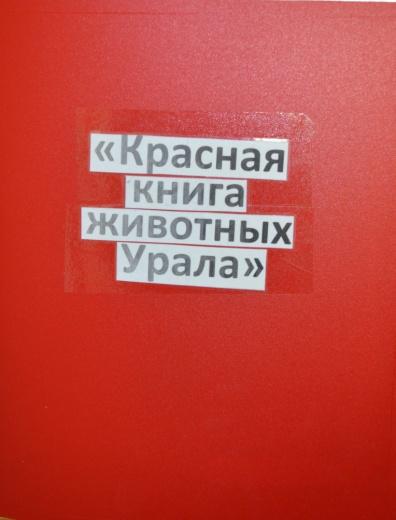 Тема: «Красная книга животных Свердловской области»Цель: Выявить субъектный опыт детей о редких животных Свердловской области; развивать познавательную и творческую активность детей.Задачи:Развивать способности к поисковой деятельности:Определять задачу, исходя из поставленной проблемы;Планировать этапы своей деятельности в соответствии с задачей.Уточнить и обобщить знания детей о редких животных, живущих в лесах Свердловской области.Развивать умение вести диалог, активизируя свой личный опыт.Развивать коллективную мыследеятельность.Развивать интерес детей к природе, как общем доме для всех существ, населяющих планету.Дать понятие, что такое Красная книга.Повышать активность родителей в создании совместных детско- родительских проектов.Участники проекта: воспитатель, учитель-дефектолог, дети подготовительной группы, родители.Сроки: 1 месяцРезультат:Мы узнали:что существует праздник "Всемирный день защиты животных";какие животные обитают в Свердловской области и есть ли среди этих животных те, которых надо защищать;названия этих животных, в каких регионах они обитают, как выглядят, чем питаются, их особенности;что  есть  книга,  в  которую  записывают  редких  животных,  находящихся  под  угрозойисчезновения, которые попадают под защиту государства – «Красная книга Свердловской области».Мы увеличили словарный запас: названия редких животных, названия детенышей, места обитания, условия обитания.Мы изготовили: свою Красную книгу редких животных Свердловской области.И рассказали о ней детям подготовительной группы.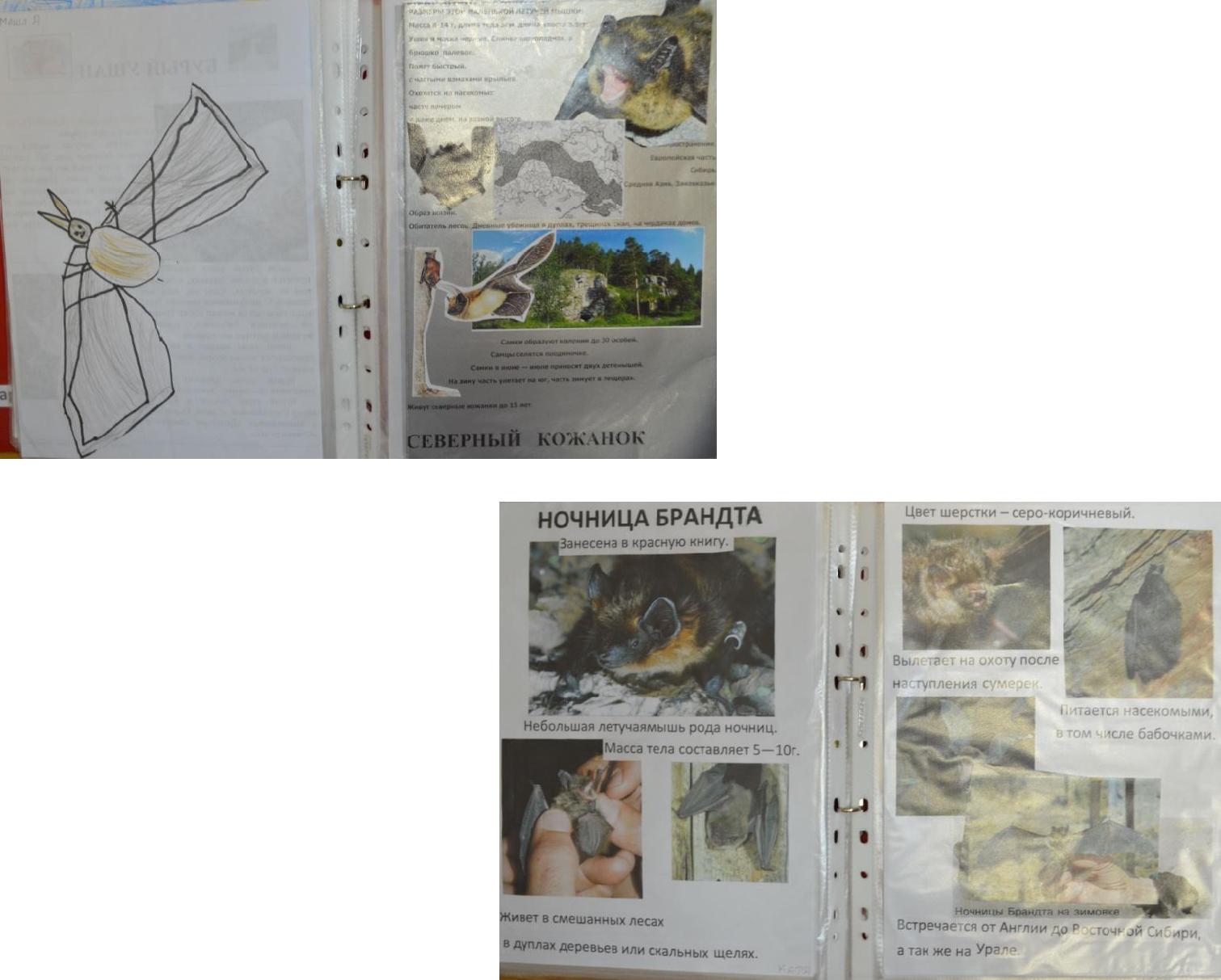 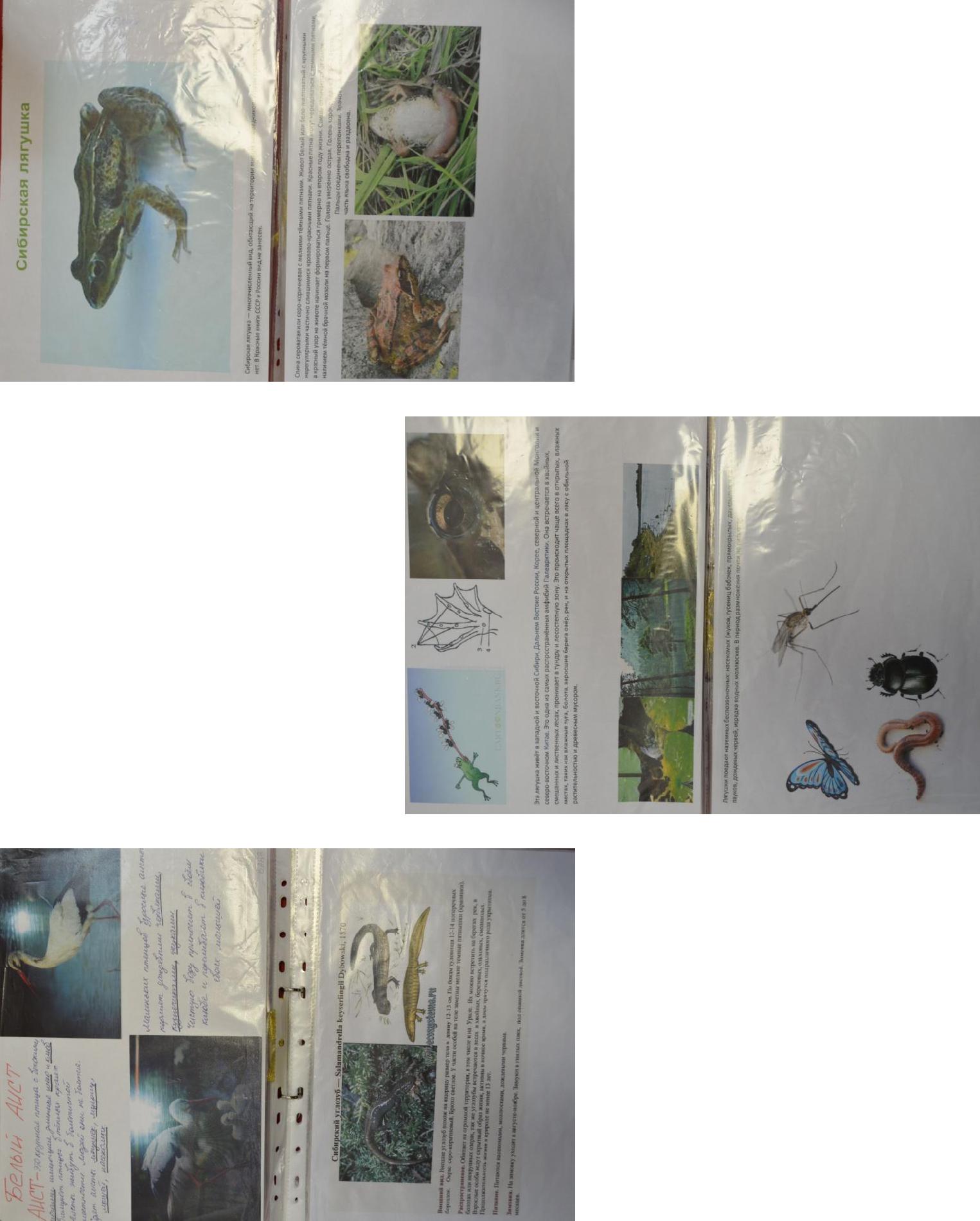 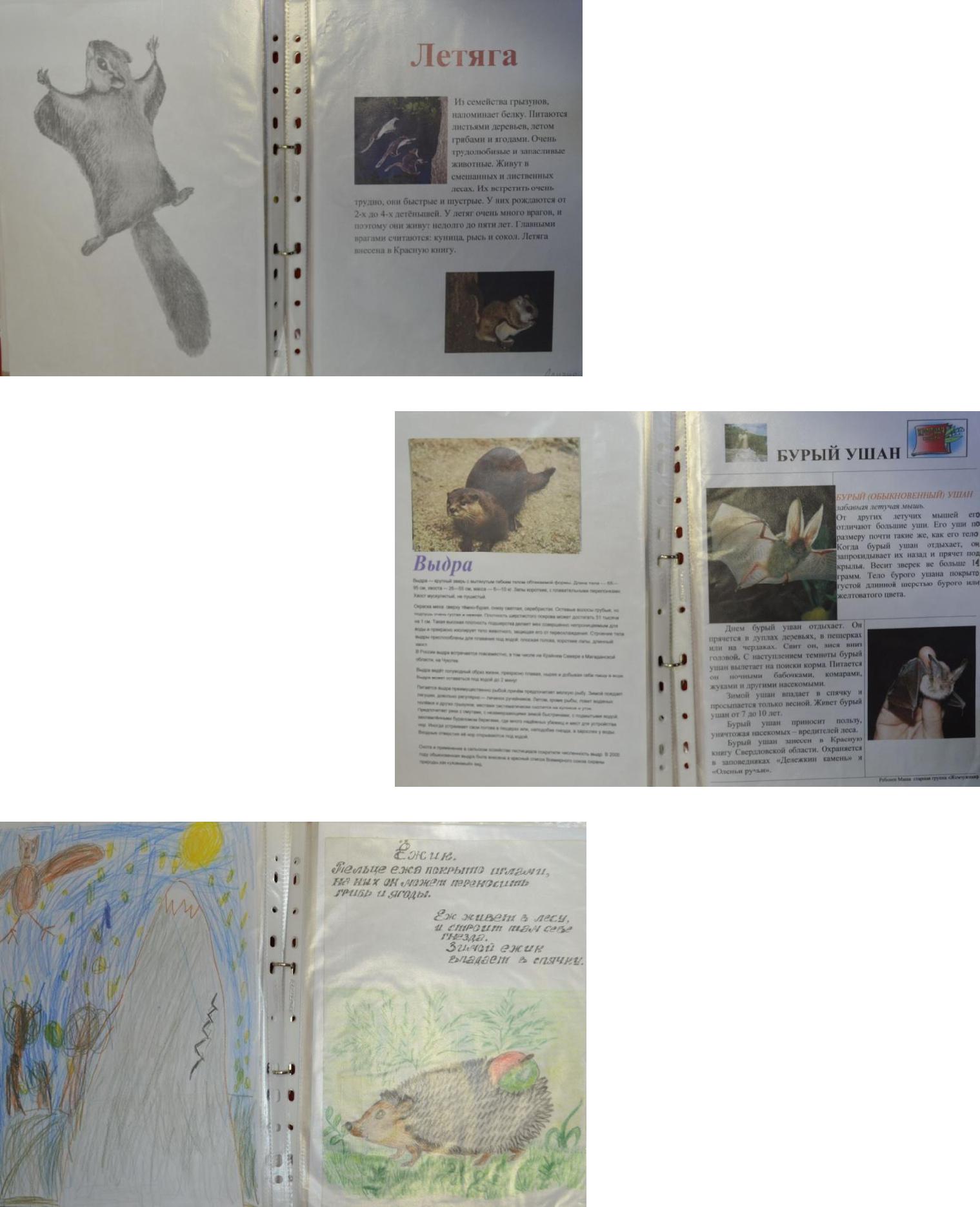 